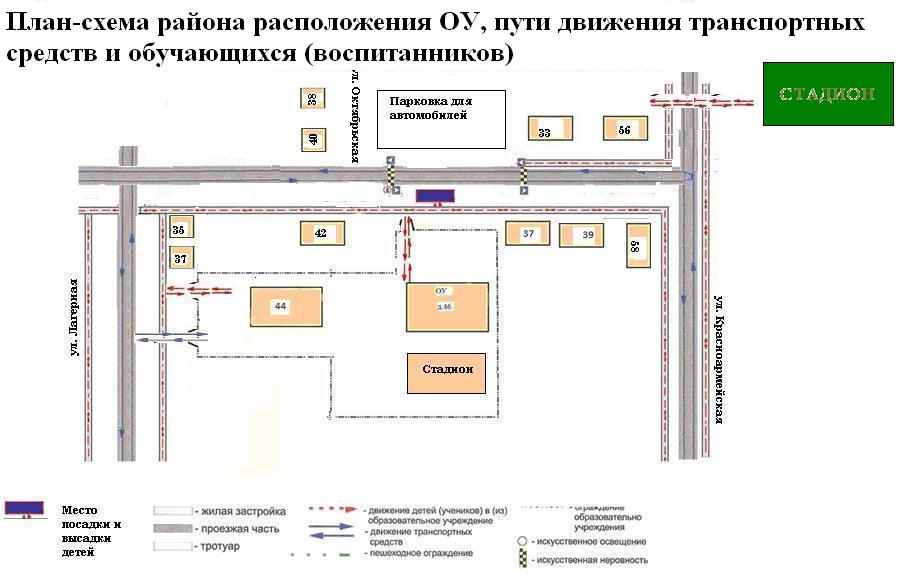 Маршруты движения организованных групп обучающихся от ОУ к стадионуСхема расположения школы, пути движения транспортных средств и обучающихся